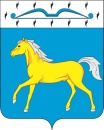 АДМИНИСТРАЦИЯ ПРИХОЛМСКОГО СЕЛЬСОВЕТАМИНУСИНСКОГО РАЙОНАКРАСНОЯРСКОГО КРАЯРОССИЙСКАЯ ФЕДЕРАЦИЯПОСТАНОВЛЕНИЕ20.11.2023                              п. Прихолмье                                  № 72-пО внесении изменений в постановление администрации Прихолмского сельсовета № 45-п от 22.09.2015 г. «Об утверждении административного регламента предоставления муниципальной услуги «Предоставление земельных участков, находящихся в муниципальной собственности, в аренду»        В соответствии с Федеральным законом от 27.07.2010 № 210-ФЗ «Об организации предоставления государственных и муниципальных услуг», в целях обеспечения открытости и общедоступности информации о предоставлении муниципальных услуг, в соответствии со ст. 39.6, 39.8 Земельного кодекса Российской Федерации, руководствуясь ст. 20 Устава Прихолмского сельсовета, ПОСТАНОВЛЯЮ:         1. Внести в Административный регламент предоставления муниципальной услуги «Предоставление земельных участков, находящихся в муниципальной собственности, в аренду», утвержденный постановлением администрации Прихолмского сельсовета № 45-п от 22.09.2015 г. «Об утверждении административного регламента предоставления муниципальной услуги «Предоставление земельных участков, находящихся в муниципальной собственности, в аренду», (далее – Административный регламент) следующие изменения:        1.1. Пункт 1.6  Административного регламента дополнить подпунктом 6.1 следующего содержания:        «6.1) на срок действия соглашения об осуществлении рекреационной деятельности в национальном парке в случае предоставления земельного участка лицу, с которым заключено такое соглашение;»;        1.2. Пункт 1.6  Административного регламента дополнить подпунктом 7.6 следующего содержания:          «7.6) на срок выполнения условий конкурса по продаже объекта культурного наследия в соответствии с Федеральным законом от 21 декабря 2001 года N 178-ФЗ "О приватизации государственного и муниципального имущества" собственником такого объекта, если иное не предусмотрено указанным Федеральным законом;»;         1.3. Подпункт 9 пункта 1.6 Административного регламента изложить в следующей редакции:          «9) на срок, превышающий не более чем на два года срок действия лицензии на пользование недрами, в случае предоставления земельного участка для осуществления пользования недрами;»;         1.4. Пункт 1.6  Административного регламента дополнить подпунктом 19 следующего содержания:          «19) на срок действия договора аренды находящихся в государственной или муниципальной собственности здания, сооружения в случае предоставления земельного участка арендатору таких здания, сооружения.»;         1.5. Пункт 1.8  Административного регламента дополнить подпунктами 3.1, 3.2 и 3.3 следующего содержания:         «3.1. земельного участка юридическим лицам, принявшим на себя обязательство по завершению строительства объектов незавершенного строительства и исполнению обязательств застройщика перед гражданами, денежные средства которых привлечены для строительства многоквартирных домов и права которых нарушены, которые включены в реестр пострадавших граждан в соответствии с Федеральным законом от 30 декабря 2004 года N 214-ФЗ "Об участии в долевом строительстве многоквартирных домов и иных объектов недвижимости и о внесении изменений в некоторые законодательные акты Российской Федерации", по завершению строительства многоквартирных домов и (или) иных объектов недвижимости, сведения о которых включены в единый реестр проблемных объектов в соответствии с указанным Федеральным законом, для строительства (создания) многоквартирных домов и (или) домов блокированной застройки (в случае, если количество таких домов составляет три и более в одном ряду) в соответствии с распоряжением высшего должностного лица субъекта Российской Федерации;          3.2) земельного участка застройщику, признанному в соответствии с Федеральным законом от 26 октября 2002 года N 127-ФЗ "О несостоятельности (банкротстве)" банкротом, для обеспечения исполнения обязательств застройщика перед гражданами, денежные средства которых привлечены для строительства многоквартирных домов в соответствии с Федеральным законом от 30 декабря 2004 года N 214-ФЗ "Об участии в долевом строительстве многоквартирных домов и иных объектов недвижимости и о внесении изменений в некоторые законодательные акты Российской Федерации" и права которых нарушены, в случае принятия арбитражным судом в отношении такого земельного участка мер по обеспечению требований кредиторов и интересов должника в соответствии с пунктом 1 статьи 201.3 Федерального закона от 26 октября 2002 года N 127-ФЗ "О несостоятельности (банкротстве)";           3.3) земельного участка застройщику, признанному в соответствии с Федеральным законом от 26 октября 2002 года N 127-ФЗ "О несостоятельности (банкротстве)" банкротом, для передачи публично-правовой компании "Фонд развития территорий", принявшей на себя обязательства застройщика перед гражданами по завершению строительства многоквартирных домов или по выплате возмещения гражданам в соответствии с Федеральным законом от 29 июля 2017 года N 218-ФЗ "О публично-правовой компании "Фонд развития территорий" и о внесении изменений в отдельные законодательные акты Российской Федерации";»;         1.6. Пункт 1.8  Административного регламента дополнить подпунктом 8.1 следующего содержания:         «8.1. земельного участка участникам долевого строительства в случаях, предусмотренных Федеральным законом от 30 декабря 2004 года N 214-ФЗ "Об участии в долевом строительстве многоквартирных домов и иных объектов недвижимости и о внесении изменений в некоторые законодательные акты Российской Федерации";»;        1.7. Подпункт 9 пункта 1.8  Административного регламента изложить в следующей редакции:         «9) земельного участка, на котором расположены здания, сооружения, собственникам зданий, сооружений, помещений в них и (или) лицам, которым здания, сооружения, находящиеся в государственной или муниципальной собственности, предоставлены в аренду, на праве хозяйственного ведения или в случаях, предусмотренных статьей 39.20 Земельного кодекса Российской Федерации, на праве оперативного управления;»;         1.8. Подпункт 11 пункта 1.8  Административного регламента изложить в следующей редакции:         «11) земельного участка, находящегося в постоянном (бессрочном) пользовании юридических лиц, этим землепользователям, за исключением юридических лиц, указанных в пункте 2 статьи 39.9 Земельного кодекса Российской Федерации, или в постоянном (бессрочном) пользовании, пожизненном наследуемом владении физических лиц в случае, если такой земельный участок был им предоставлен до дня введения в действие Земельного кодекса Российской Федерации и при этом такой земельный участок не может находиться в частной собственности;»;            1.9. Подпункт 20 пункта 1.8  Административного регламента изложить в следующей редакции:         «20) земельного участка, необходимого для осуществления пользования недрами, недропользователю;»;         1.10. Подпункт 22 пункта 1.8  Административного регламента изложить в следующей редакции:         «22) земельного участка, расположенного в границах особой экономической зоны любого типа или на прилегающей к ней территории, для строительства и (или) реконструкции объектов инженерной, транспортной, социальной, инновационной и иных инфраструктур этой особой экономической зоны лицу, с которым уполномоченным Правительством Российской Федерации федеральным органом исполнительной власти, либо органом исполнительной власти субъекта Российской Федерации, либо управляющей компанией в случае принятия уполномоченным Правительством Российской Федерации федеральным органом исполнительной власти решения о привлечении управляющей компании к управлению особой экономической зоной при передаче им полномочий в соответствии с Федеральным законом от 22 июля 2005 года N 116-ФЗ "Об особых экономических зонах в Российской Федерации" заключено соглашение о взаимодействии в сфере развития инфраструктуры особой экономической зоны;»;        1.11.  Подпункт 23 пункта 1.8  Административного регламента изложить в следующей редакции:          «23) земельного участка, необходимого для осуществления деятельности, предусмотренной концессионным соглашением, соглашением о государственно-частном партнерстве, соглашением о муниципально-частном партнерстве, лицу, с которым заключены указанные соглашения;»;        1.12. Пункт 1.8 Административного регламента дополнить подпунктами 23.2 и 23.3 следующего содержания:         «23.2. земельного участка, необходимого для осуществления деятельности, предусмотренной специальным инвестиционным контрактом, лицу, с которым заключен специальный инвестиционный контракт;         23.3) земельного участка, находящегося в федеральной собственности, расположенного в границах национального парка и необходимого для осуществления деятельности, предусмотренной соглашением об осуществлении рекреационной деятельности в национальном парке, лицу, с которым заключено такое соглашение;»;         1.13. Пункт 1.8 Административного регламента дополнить подпунктом 29.1 следующего содержания:         «29.1. земельного участка лицу, осуществляющему товарную аквакультуру (товарное рыбоводство) на основании договора пользования рыбоводным участком, находящимся в государственной или муниципальной собственности (далее - договор пользования рыбоводным участком), для указанных целей;»;          1.14. Подпункт 31 пункта 1.8 Административного регламента изложить в следующей редакции:         «31) земельного участка, предназначенного для ведения сельскохозяйственного производства, арендатору, в отношении которого у уполномоченного органа отсутствует информация о выявленных в рамках государственного земельного надзора и неустраненных нарушениях законодательства Российской Федерации при использовании такого земельного участка, при условии, что заявление о заключении нового договора аренды такого земельного участка подано этим арендатором до дня истечения срока действия ранее заключенного договора аренды такого земельного участка;»;         1.15. Подпункт 33 пункта 1.8 Административного регламента изложить в следующей редакции:         «33) земельного участка гражданину в соответствии с Федеральным законом от 1 мая 2016 года N 119-ФЗ "Об особенностях предоставления гражданам земельных участков, находящихся в государственной или муниципальной собственности и расположенных в Арктической зоне Российской Федерации и на других территориях Севера, Сибири и Дальнего Востока Российской Федерации, и о внесении изменений в отдельные законодательные акты Российской Федерации";»;         1.16. Подпункт 34 пункта 1.8 Административного регламента изложить в следующей редакции:         «34) земельного участка в соответствии с Федеральным законом от 24 июля 2008 года N 161-ФЗ "О содействии развитию жилищного строительства";»;         1.17. Пункт 1.8 Административного регламента дополнить подпунктом 35 следующего содержания:         «35) земельного участка, предназначенного для размещения объектов Единой системы газоснабжения, организации, являющейся в соответствии с Федеральным законом от 31 марта 1999 года N 69-ФЗ "О газоснабжении в Российской Федерации" собственником такой системы, в том числе в случае, если земельный участок предназначен для осуществления пользования недрами.».         2. Настоящее постановление вступает в силу со дня, следующего за днем его опубликования в официальном печатном издании «Прихолмские вести».         3. Контроль за исполнением настоящего постановления оставляю за собой.Глава Прихолмского сельсовета:					           Ю.В. Гусева